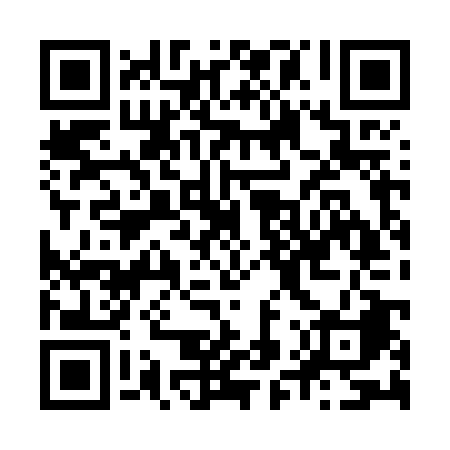 Ramadan times for Illizi, AlgeriaMon 11 Mar 2024 - Wed 10 Apr 2024High Latitude Method: NonePrayer Calculation Method: Algerian Ministry of Religious Affairs and WakfsAsar Calculation Method: ShafiPrayer times provided by https://www.salahtimes.comDateDayFajrSuhurSunriseDhuhrAsrIftarMaghribIsha11Mon5:235:236:3912:364:006:336:337:4512Tue5:225:226:3812:364:006:346:347:4613Wed5:205:206:3712:354:006:346:347:4614Thu5:195:196:3612:354:006:356:357:4715Fri5:185:186:3512:354:006:356:357:4716Sat5:175:176:3412:354:006:366:367:4817Sun5:165:166:3312:344:006:366:367:4918Mon5:155:156:3212:344:006:376:377:4919Tue5:145:146:3112:344:006:376:377:5020Wed5:135:136:3012:334:006:386:387:5021Thu5:125:126:2912:334:006:386:387:5122Fri5:105:106:2812:334:006:396:397:5123Sat5:095:096:2612:334:006:396:397:5224Sun5:085:086:2512:324:006:406:407:5225Mon5:075:076:2412:324:006:406:407:5326Tue5:065:066:2312:324:006:416:417:5327Wed5:055:056:2212:314:006:416:417:5428Thu5:035:036:2112:314:006:416:417:5529Fri5:025:026:2012:314:006:426:427:5530Sat5:015:016:1912:304:006:426:427:5631Sun5:005:006:1812:303:596:436:437:561Mon4:594:596:1712:303:596:436:437:572Tue4:584:586:1612:303:596:446:447:573Wed4:564:566:1512:293:596:446:447:584Thu4:554:556:1412:293:596:456:457:595Fri4:544:546:1212:293:596:456:457:596Sat4:534:536:1112:283:596:466:468:007Sun4:524:526:1012:283:596:466:468:008Mon4:504:506:0912:283:586:476:478:019Tue4:494:496:0812:283:586:476:478:0210Wed4:484:486:0712:273:586:486:488:02